Planification des apprentissages et de l'évaluation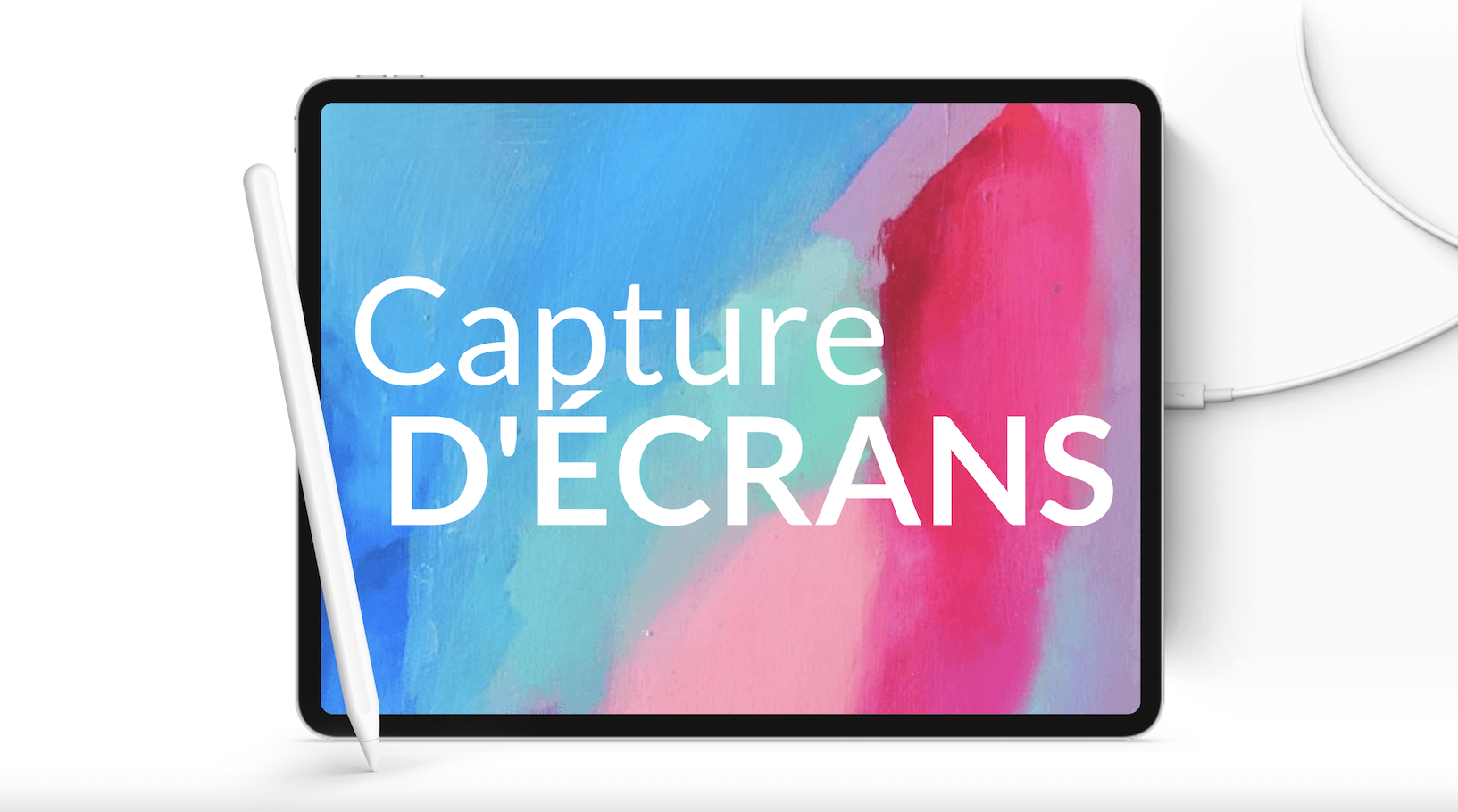 Les élèves dressent un portrait de l’usage des écrans chez les jeunes de leur âge. Pour ce faire, ils remplissent un questionnaire constitué de différents indicateurs et créent un graphique avec les réponses.Les questions peuvent être réfléchies en groupe et le questionnaire préparé par l’enseignant·e à l’aide d’un outil comme Google Forms ou Microsoft Forms. Ils mettent en commun leurs résultats et les analysent afin de :dégager des caractéristiques de l’utilisation des écrans chez les élèves du groupe ciblé (temps, activités, appareils utilisés, contextes d’utilisation, mesures d’encadrement, personnes impliquées) ;identifier les réactions ou émotions face aux résultats ;évaluer en quoi ces résultats influencent le point de vue des élèves sur l'utilisation des écrans ;identifier certains changements que les élèves aimeraient apporter à leur utilisation des écrans ;estimer la pertinence de leur cueillette de données.Les élèves comparent les données recueillies avec celles qui sont relatées dans l’article L’usage des écrans bondit chez les jeunes Québécois. Pour ce faire, ils :lisent l’article ;relèvent les informations les plus utiles pour comprendre les usages des écrans des jeunes québécois  ;soulignent, dans l’article, une phrase qui prouve la fiabilité des informations qu’on y retrouve ;analysent les données recueillies ;Les élèves comparent les données de l’article à celles recueillies dans le groupe à la tâche 1.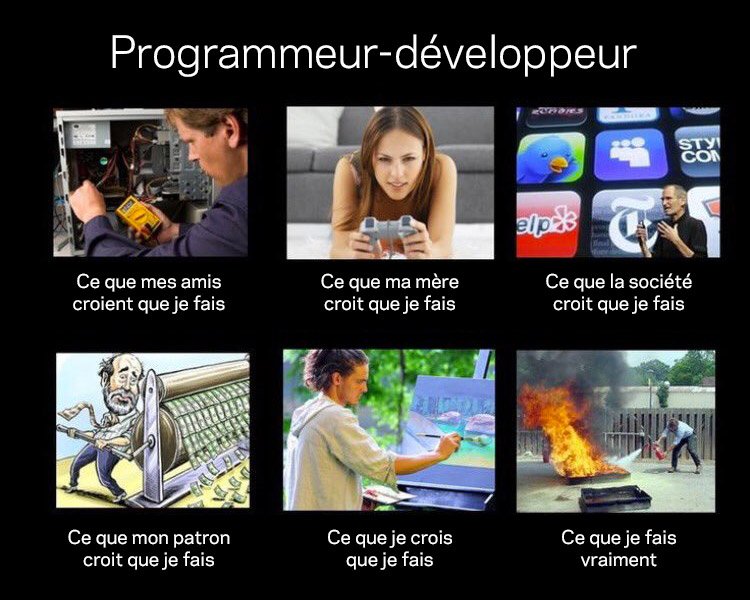 Les élèves entrent en dialogue et échangent les points de vue au sujet des des situations de tension provoquées par l’usage des écrans, et par la perception de chacun à propos de cette utilisation. Ils partent de la question suivante :Arrive-t-il que l’utilisation des écrans et la perception des autres provoquent des conflits ou des tensions entre des personnes ?À la suite des échanges, ils organisent les idées principales dans un organisateur graphique.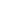 Les élèves font l’analyse de leur propre usage des écrans à l’aide des indicateurs suivants :Combien d’écrans utilises-tu à la maison ?Quels types d’écrans ou d’appareils numériques sont présents dans ta maison (tablette, ordinateur portable, téléphone cellulaire, ordinateur de bureau, télévision) ?À quel(s) endroit(s) utilises-tu le plus souvent les appareils numériques ?À quel(s) moment(s) de la journée utilises-tu le plus souvent les appareils numériques ?Y a-t-il des règles qui visent à encadrer l’utilisation des écrans…Dans une journée, combien de temps (en minutes) accordes-tu généralement à chacun de ces activités ?Les élèves formulent des propositions afin de se responsabiliser face à leur gestion des écrans. Pour ce faire, ils se donnent des objectifs concrets et répartissent leur temps associé à divers types d’usages des écrans.Consignes :Déterminer un nombre total de minutes que tu souhaites consacrer quotidiennement aux écrans en justifiant ce choix à l’aide des données scientifiquesClasser les types d’activité selon le temps que tu souhaites leur consacrer et justifier ce classementRépartir le nombre de minutes souhaité à chaque activité.Indiquer si tes choix sont similaires ou différents de tes réponses au questionnaireExpliquer ton choix d’activité la plus et la moins importanteJustifier cette répartition en anticipant les effets de cette proposition sur toi-même et sur les personnes qui t’entourentChoisir l’outil qui te permettra le mieux de t’y référer et de te souvenir de cette proposition (ex.: tableau, bloc-note, liste, diagramme, dessin , infographie, etc.)Données scientifiques qui permettent de justifier ce nombre :Qu’est-ce qui a orienté ton choix d’activité la plus importante ? La moins importante ?Quels pourraient être les effets de cette proposition sur toi-même et sur les personnes qui t’entourent ?Outil produit pour me souvenir de ma proposition (lien, image, etc.)Les élèves mettent leurs solutions en commun avec le reste du groupe.Intention pédagogiqueDans cette activité, les élèves sont amenés à analyser les rapport(s) des jeunes québécois au numérique et examiner des points de vue.Dans cette activité, les élèves sont amenés à analyser les rapport(s) des jeunes québécois au numérique et examiner des points de vue.Dans cette activité, les élèves sont amenés à analyser les rapport(s) des jeunes québécois au numérique et examiner des points de vue.Tâche no 1Tâche no 2Tâche no 3Tâche intégratriceRésuméEnquête sur le temps d’écranLes élèves recueillent des données afin de dresser un portrait de l’usage des écrans chez les jeunes de leur âge. Ils en dégagent des caractéristiques.Et la science ?Les élèves comparent les données recueillies avec celles produites par des scientifiques sur l’utilisation des écrans chez les enfants québécois.À tension !Les élèves relèvent des tensions entre des points de vue en lien avec l’utilisation des écrans.Des propositions éclairéesLes élèves formulent des propositions afin de se responsabiliser face à leur gestion des écrans. Ils se donnent des objectifs de temps associé à divers types d’usages et anticipent les effets sur eux-mêmes et sur les autres.Indicateurs de progression de la compétence « Réfléchir de façon critique sur une réalité culturelle »Explicitation(s) :Réaliser des observations dans son environnement culturel élargi (quartier, communauté, ville, région, etc.)Dégager des caractéristiques des réalités culturellesComparer des observations et des informationsEstimer la pertinence d’observations et d’informationsExplicitation(s) :Identifier des points de vue, des idées qui les constituent et des repères sur lesquels celles-ci s’appuientComparer des repèresExplicitation(s) :Formuler des constats à partir de la comparaison d’observations et de la prise en compte des émotionsFormuler des constats à partir de la comparaison de points de vueExplicitation(s) :Réaliser des observations à l’échelle de la société québécoiseIdentifier des informations dans des ressources documentairesComparer des observations et des informationsEstimer la pertinence d’observations et d’informationsExplicitation(s) :Identifier des tensions ou des divergences Identifier des points de vue, des idées qui les constituent et des repères sur lesquels celles-ci s’appuientComparer ses repèresExplicitation(s) :Considérer ses ressentisAppuyer ses idées à l’aide de différents moyensS’enquérir des idées des autresExplicitation(s) :Réaliser des observations dans son environnement culturel immédiat (famille, école)Dégager des caractéristiques des réalités culturellesComparer des observations et des informationsEstimer la pertinence d’observations et d’informationsExplicitation(s) :Formuler des constats à partir de la comparaison d’observations et de la prise en compte des émotionsÉlaborer des réponses qui tiennent compte de la situation, de soi et des autres› Justifier ses réponsesTracesQuestionnaire et graphiqueGrilleOrganisateur graphiqueJustification des propositions responsables et grillesLiens possibles avec d’autres disciplinesTitreIntention pédagogique spécifiqueDuréeTâche no 1Enquête sur le temps d’écranRecueillir des données pour dresser un portrait des usages numériques de ses pairs60 minutesEnquête sur le temps d’écranRecueillir des données pour dresser un portrait des usages numériques de ses pairs60 minutesIndicateurs possibles :Le nombre d’écrans auxquels ils ont accèsLes types d'écrans ou d’appareils numériques Les catégories d’activité pratiquées avec les écrans jouerécouter des vidéoscommuniquer (ex.: avec sa famille, ses amis)trouver des idées inspirantesapprendre ou faire des travaux d’écoleécouter de la musiqueproduire des contenus (ex.: dessin, vidéo, enregistrement, tuto…)pratiquer la programmationautre Le temps accordé à chacune de ces activitésLe lieu et le moment de la journée où les appareils sont le plus utilisésLes mesures qui visent à encadrer l’utilisation des écransTitreIntention pédagogique spécifiqueDuréeTâche no 2Et la science ? Comparer les données recueillies par les élèves à celles contenues dans un article60 minutesEt la science ? Comparer les données recueillies par les élèves à celles contenues dans un article60 minutesL’usage des écrans bondit chez les jeunes QuébécoisLe temps passé devant les écrans a bondi chez les jeunes Québécois depuis le début de la pandémie de COVID-19, selon ce que révèle une enquête rendue publique mercredi par l’Académie de la transformation numérique, un organisme créé par l’Université Laval.Pas moins de 76 % des Québécois âgés de 6 à 17 ans passent plus de temps devant leurs écrans à la maison depuis le début de la pandémie, selon cette enquête intitulée La Famille numérique.Quelque 40% des personnes interrogées passent en moyenne plus de 10 heures par semaine à naviguer sur le Web, une hausse de 15 points de pourcentage par rapport à pareille date l’an dernier. Parmi les répondants, 16% consacrent de 11 à 15 heures par semaine et 24 % d’entre eux passent plus de 15 heures par semaine.Ce sont 59 % des jeunes âgés de 13 à 17 ans qui consacrent en moyenne plus de 10 heures par semaine sur Internet, selon l’enquête.Par ailleurs, 70 % des jeunes de 6 à 17 ans disposent d’une page de profil personnel sur les réseaux sociaux ou d’une adresse courriel, 13 % de plus qu’un an plus tôt, selon les données colligées par l’étude.Parents moins strictesEntre-temps, il semble que des familles aient assoupli les règles parentales liées à l’utilisation d’Internet étant donné le contexte exceptionnel de la pandémie de la COVID-19. Ainsi, 83 % des parents de jeunes de 6 à 17 ans affirment avoir établi des règles qui encadrent le temps passé sur le Web ou l’accès à certains sites, en baisse de 5 points de pourcentage comparativement aux données de l’année précédente.[...]L’enquête a été réalisée au téléphone et sur le web grâce à deux collectes de données, en octobre et novembre derniers, au cours desquelles 3200 adultes québécois âgés de 18 ans et plus ont été interrogés, dont 595 parents ayant des enfants âgés de 6 à 17 ans.L’usage des écrans bondit chez les jeunes Québécois, février 2021Quel organisme a produit les données contenues dans l’article ?Quel organisme a produit les données contenues dans l’article ?Quel organisme a produit les données contenues dans l’article ?Caractéristiques de l’utilisation des écrans par les enfants québécois selon l’articleCaractéristiques de l’utilisation des écrans par les enfants québécois selon l’articleQuelles données nous informent du temps d'utilisation des écrans chez les jeunes québécois ? Quelles données nous informent sur les activités et les types d’usages des écrans chez les jeunes québécois ?Quelles données nous informent de l’usage des médias sociaux chez les jeunes québécois ?Quelles données nous informent des mesures d’encadrement des écrans existantes dans les maisons québécoises ?En quoi les données recueillies dans le groupe diffèrent-elles de celles des scientifiques ?En quoi les données recueillies dans le groupe ressemblent-elles à celles des scientifiques ?TitreIntention pédagogique spécifiqueDuréeTâche no 3À tension !Mettre en lumière les tensions qui émergent lors de l’utilisation des écrans en prenant l’angle des perceptions45 minutesÀ tension !Mettre en lumière les tensions qui émergent lors de l’utilisation des écrans en prenant l’angle des perceptions45 minutesLes élèves observent ce mème et l’utilisent pour dialoguer à propos des perceptions de chacun à propos de l’utilisation des écrans.Que voulait représenter le créateur de ce mème ?Ce mème est-il représentatif de votre réalité ? En quoi est-il similaire ? Différent ?Piste de production :L’élève pourrait créer un mème selon le modèle proposée pour « programmeur-développeur ». Pour ce faire, il :choisit une activité qu’il fait avec un écran nomme les perceptions possibles de cette activité (la sienne, un parent, les ami·e·s, la société, un enseignant•e,etc.)précise ce qu’il fait en expliquant l’activitéinsère des images pour appuyer ses idéesTitreIntention pédagogique spécifiqueDuréeTâche intégratriceDes propositions éclairéesÉlaborer des propositions en lien avec la gestion du temps d’écran, et en mesurer les effets60 minutesDes propositions éclairéesÉlaborer des propositions en lien avec la gestion du temps d’écran, et en mesurer les effets60 minutesMise en contexteDe plus en plus de plateformes en ligne proposent des outils qui visent à aider les usagers à gérer leur temps plus efficacement. Vous êtes invité·e à porter un regard éclairé sur votre utilisation des écrans.à la maison ?dans ta classe ?ActivitéNombre de minutes par jourjouerécouter des vidéostrouver des idées inspirantesapprendre ou faire des travaux d’écoleécouter de la musiqueproduire des contenus (ex.: dessin, vidéo, enregistrement, tuto…)communiquer (ex.: avec sa famille, ses amis)pratiquer la programmationautre :Nombre total de minutes que je souhaite accorder quotidiennement aux écrans :Mes usages par ordre d’importanceMes usages par ordre d’importanceNombre de minutesLien avec mon questionnairePlus importantMoins importantExplication de mon choix d’activité la plus importanteExplication de mon choix d’activité la moins importantePiste de réinvestissement :Ils présentent leur travail aux autres membres de leur famille pour que le dialogue, la réflexion et la recherche de solutions continuent avec les autres membres de la famille.